                   Colegio  Américo Vespucio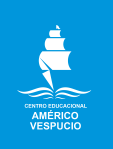                   Quintos Básicos / Lenguaje y Comunicación                  IALA / 2020Filosofía/Psico(Problemas del conocimiento)IV º Unidad 2: Diversidad de observadores y diversidad del conocimiento.Introducción al concepto “panóptico” ________________________________________________________________________________Conceptos fundamentales - El panóptico es una forma de estructura arquitectónica diseñada para cárceles y prisiones. El objetivo era permitir al guardia observar a todos los prisioneros, recluidos en celdas individuales sin que estos puedan saber si son observados.De esta manera, los prisioneros no podían saber cuándo eran vigilados lo que incrementaba la sensación de que eran observados durante las 24 horas. - El poder y el control y gestión de éste son elementos presentes de forma constante en la sociedad y en las instituciones. La gestión del comportamiento de la ciudadanía y la actuación según unas normas de convivencia más o menos pactadas y aceptadas por el conjunto de la sociedad es llevado a cabo por diversos agentes a lo largo de nuestra vida.________________________________________________________________________________Leer el siguiente texto: ¿Por qué vuestro instituto está construido como una prisión?Porque en este sitio, como en cualquier otro, la libertad no gusta, y se las arreglan magníficamente para contenerla, reducirla, constreñirla o limitarla al máximo. El poder de ir y venir, de circular libremente sin trabas, de moverse sin tener que dar explicaciones; el de hacer uso como uno lo desea de su tiempo, sus noches y sus días, el de decidir la hora de levantarse y acostarse; la libertad de trabajar o descansar, de comer, dormir, todo eso que pone de manifiesto la autonomía del individuo (la posibilidad de decidir sobre su existencia con todo detalle), incomoda considerablemente a la sociedad en su conjunto. De ahí que la sociedad haya inventado un cierto número de instituciones que funcionan según técnicas de control: control de vuestro espacio, control de vuestro tiempo. […]Odio a la libertad u adiestramiento social El libre uso de nuestro tiempo, de nuestro cuerpo, de nuestra vida, engendra una angustia mayor que si nos limitamos a obedecer a las instancias generadoras de docilidad, esto es, la familia, el colegio, el trabajo y otras excusas para acabar con la libertad en provecho de la seguridad que la sociedad ofrece: una profesión, un estatus, una visibilidad social, un reconocimiento en función del dinero, etc. […]Desde vuestra más temprana edad, la escuela se hace cargo de vosotros para socializaros, o lo que es lo mismo, para haceros renunciar a vuestra libertad salvaje y haceros preferir la libertad definida por la ley. El cuerpo y el alma están formados, fabricados. Se inculca una forma de ver el mundo, de enfocar lo real, de pensar las cosas. Se normaliza. […]¿Y la arquitectura del instituto? me preguntaréis. Implica que, en cada momento de la jornada, desde que entráis en el establecimiento hasta que salís de él, se sepa dónde estáis y lo que hacéis. Vuestro uso del tiempo en un lugar es objeto de un mareaje, de un control y un conocimiento riguroso. El instituto es una construcción con flujos, circulación de personas que van y vienen, se trasladan a una sala y abandonan otra, se dirigen hacia una biblioteca, un comedor, un gimnasio o una sala de informática, un taller. Fuente: Anti-manual de Filosofía (Michel Onfray)Responder: 1.- Definir los siguientes conceptos: Autonomía
________________________________________________________________________________________________________________________________________________________________
Dócil ________________________________________________________________________________________________________________________________________________________________
Normalizar________________________________________________________________________________________________________________________________________________________________2.- En relación al texto, ¿A qué se refiere el autor con que la escuela nos hace “renunciar a vuestra libertad salvaje y haceros preferir la libertad definida por la ley”? Reflexione y fundamente la respuesta con sus propias palabras.________________________________________________________________________________________________________________________________________________________________________________________________________________________________________________________________________________________________________________________________
3.- En relación al texto, ¿Cómo influye este sistema de control y “libertad vigilada” en la formación del conocimiento? Reflexione y fundamente la respuesta con sus propias palabras.________________________________________________________________________________________________________________________________________________________________________________________________________________________________________________________________________________________________________________________________4.- ¿Puede un sistema de vigilancia controlar y manipular tu comportamiento y tu forma de pensar? Reflexione y fundamente la respuesta con sus propias palabras. ________________________________________________________________________________________________________________________________________________________________________________________________________________________________________________________________________________________________________________________________Dudas, consultas y envío de guía de actividad al correo electrónico: diego.padilla@colegioamericovespucio.clNombreCursoFechaIV ° _________/____/ 2020Subunidad 2: Diferentes factores que influyen en la producción y justificación del conocimientoAE2: Reconocen diferentes factores que influyen en la percepción y por ende en el conocimiento a partir de ella: experiencia y conocimientos previos, intereses, expectativas, cultura y creencias.